МКДОУ «Елань-Коленовский детский сад общеразвивающего вида №1»Конспект открытой организованной деятельности по физическому развитию в средней группе.Тема: «На морском дне»Воспитатель: Воротнева Е. В.2012 год.Цели образовательной деятельности: Продолжать укреплять здоровье детей, упражняя их в выполнении массажа, биологически активных точек.Упражнять детей в ходьбе с выполнением заданий по сигналу  воспитателя. Продолжать упражнять в подлезание под дугу, не касаясь руками пола. Закреплять умение сохранять устойчивое равновесие и правильную  осанку по уменьшенной площади.Воспитывать доброжелательное отношение к сверстникам, интерес к физкультуре к здоровому образу жизни.Оборудование:Морские камушки (шишки обшитые тканью) по количеству детей,Зал оформлен в морской тематике. Дети заходят в зал.Воспитатель: – Ребята сегодня у нас на занятии присутствуют гости, давайте поздороваемся с ними.Я хочу предложить вам провести наше занятие на морском дне. Звучит фонограмма ветра и шума прибоя моря. Воспитатель:Я – фея водяная 
Волшебница такая 
Взмахну я вдруг рукой 
И попадём мы в мир морской.
Вот мы с вами и очутились на морском дне.Ребята посмотрите как здесь красиво, сколько здесь рыб, а вот и кораллы возьмите их.I. Вводная часть.1. Будьте внимательны, обследуем сейчас мы дно. Ходьба обычная по залу с шишками в руках. 2. Не будем нарушать тишину. Ходьба на носках руки в стороны. Ходьба обычная руки внизу. 3. Увидали вдруг угря побежали не спеша. Легкий бег на носках руки согнуты в локтях. Ходьбы обычная руки внизу. 4. Не наступайте на скользкие камни. (Представьте, что вы морские коньки, как лошадки цокают) Ходьбы с высоким подниманием колен руки вперед. Ходьба обычная руки внизу. 5. А потом ужа признали, Догоняли, догоняли ... Легкий бег на носках руки согнуты в локтях. Ходьба обычная руки внизу. Перестроение в две колонны.II. Основная часть.Общеразвивающие упражнения с морскими камушками.Перестроение в колонну по одному.Основные вид движения Поиграем с морской волной.1.Равновесие – ходьба по скамейке “Осьминожки”, руки в стороны. (3 раза).Проплывём под водорослями.2.Подлезание под дугу (высота 50 см) – не касаясь руками пола (3 раза). Поиграем с осьминогом.3.Прыжки в высоту с места – “Достать до головы “Осьминожки” Подвижная игра “Рыбаки и рыбки”Играющие стоят на одной стороне площадке. Воспитатель и помощник воспитателя держат сетку (шнур) в натянутом положении на другой стороне площадке. Дети бегут навстречу воспитателю пробегая под сеткой во весь рост , поворачиваются, поворачиваются, бегут и перепрыгивают сетку. Игра повторяется 3 – 4 раза. III. Заключительная часть.Закаливающий массаж подошв.“Поиграем ножками” Мы ходили, мы скакали, 
Наши ножки все устали.
Сядем рядом отдохнём
И массаж подошв начнём.
Проведём по ножке нежно, 
Выполняйте все прилежно.
Разминка ножкам обязательна 
Выполняй её старательно.
Растирай, старайся 
Ни на что не отвлекайся.
По подошве как граблями, 
Проведём сейчас руками.
И полезно и приятно,
Это всем давно понятно.
Рук своих ты не жалей 
И по ножкам бей сильней.
Будут быстрыми они,
Потом попробуй, догони!
Гибкость тоже нам нужна,
Без неё мы не куда.
Раз – сгибай, два – выпрямляй
Ну, активнее давай!
В центре точку мы найдём,
Хорошенько разотрём,
Надо с нею нам дружить,
Чтобы всем здоровым быть.
Скажем мы ногам: “Спасибо!”
Ходим мы теперь красиво!Заключительная ходьба.Вот сказали мы “Спасибо!”
И пошли шагать красиво.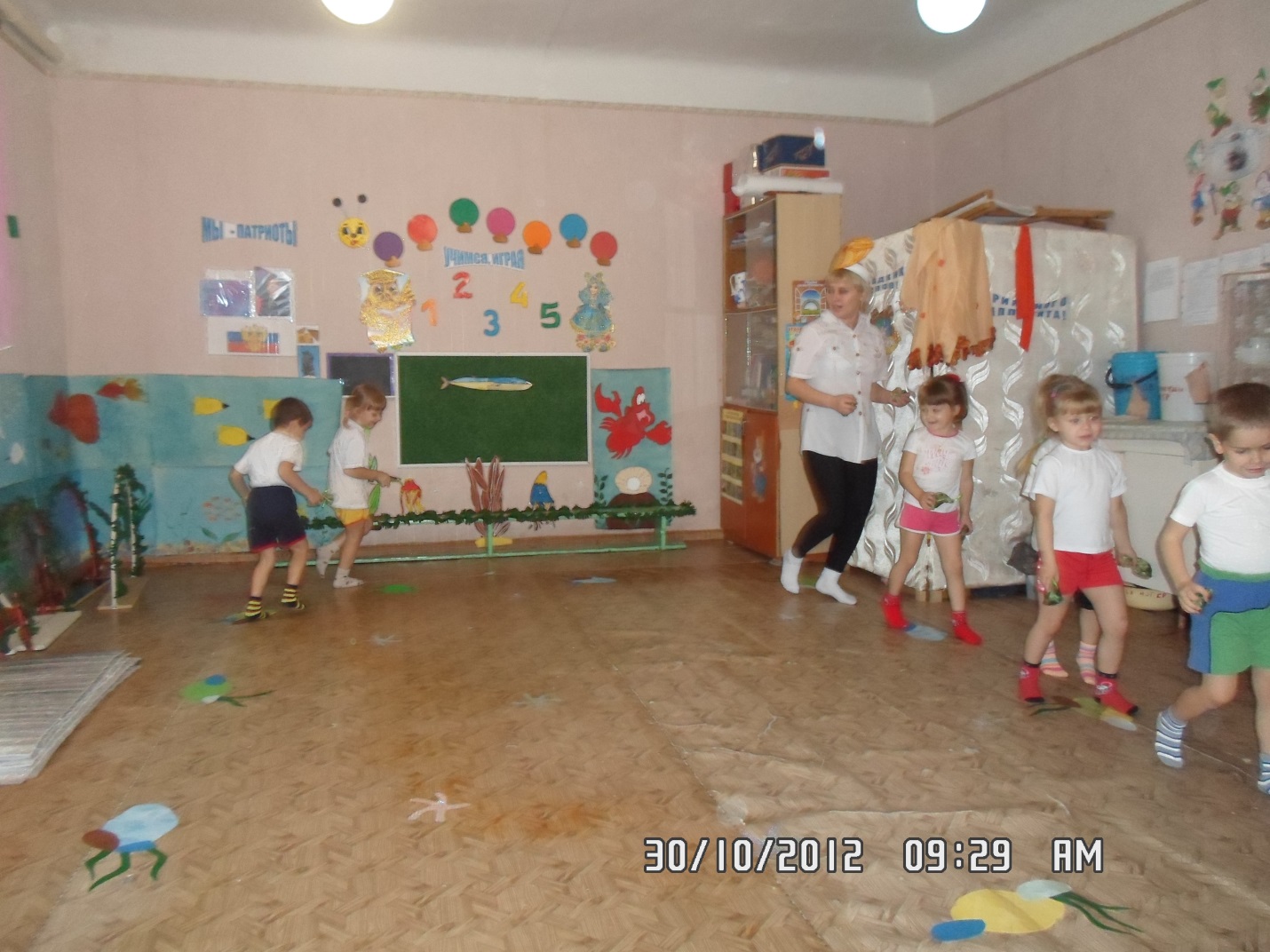 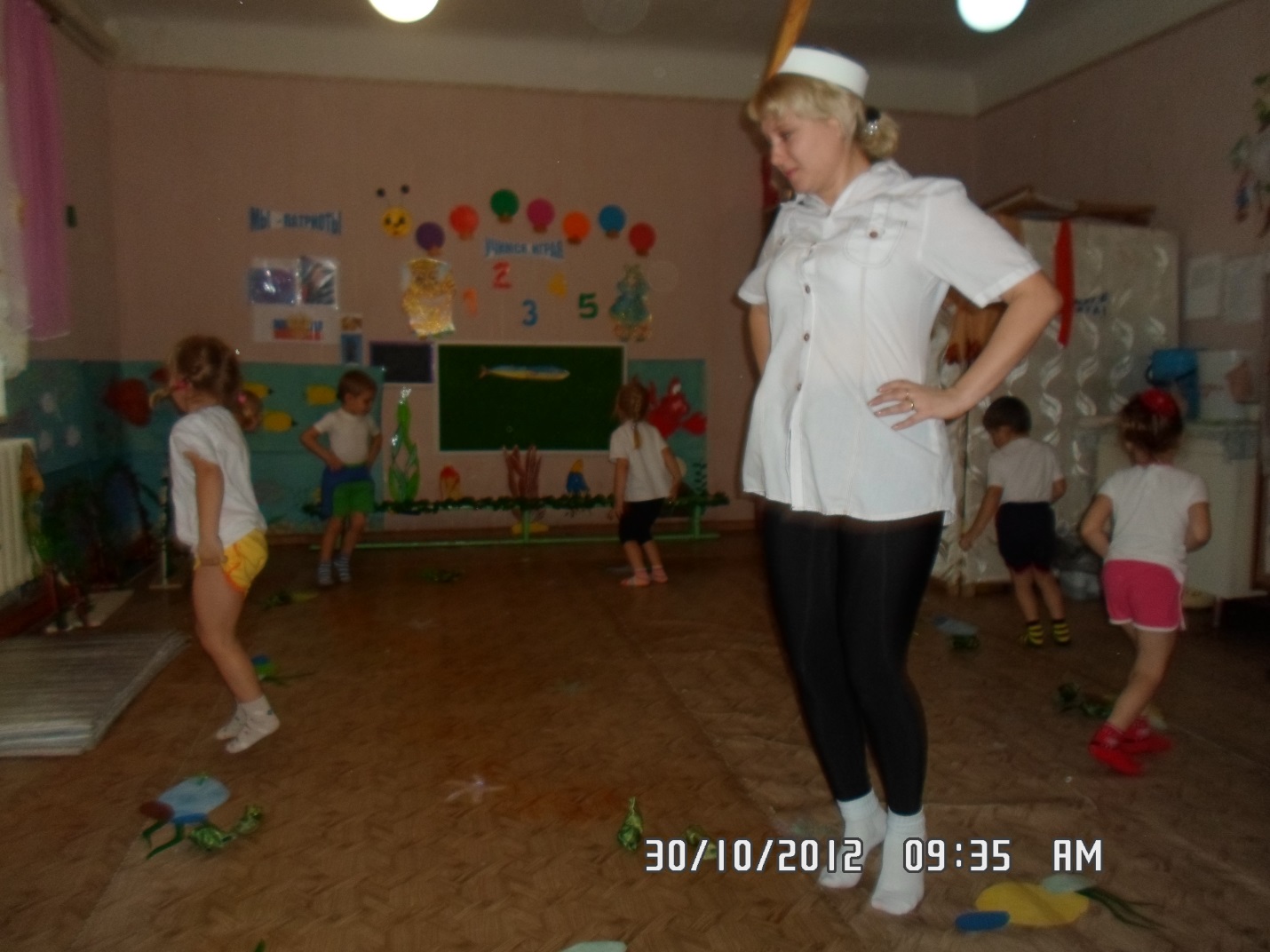 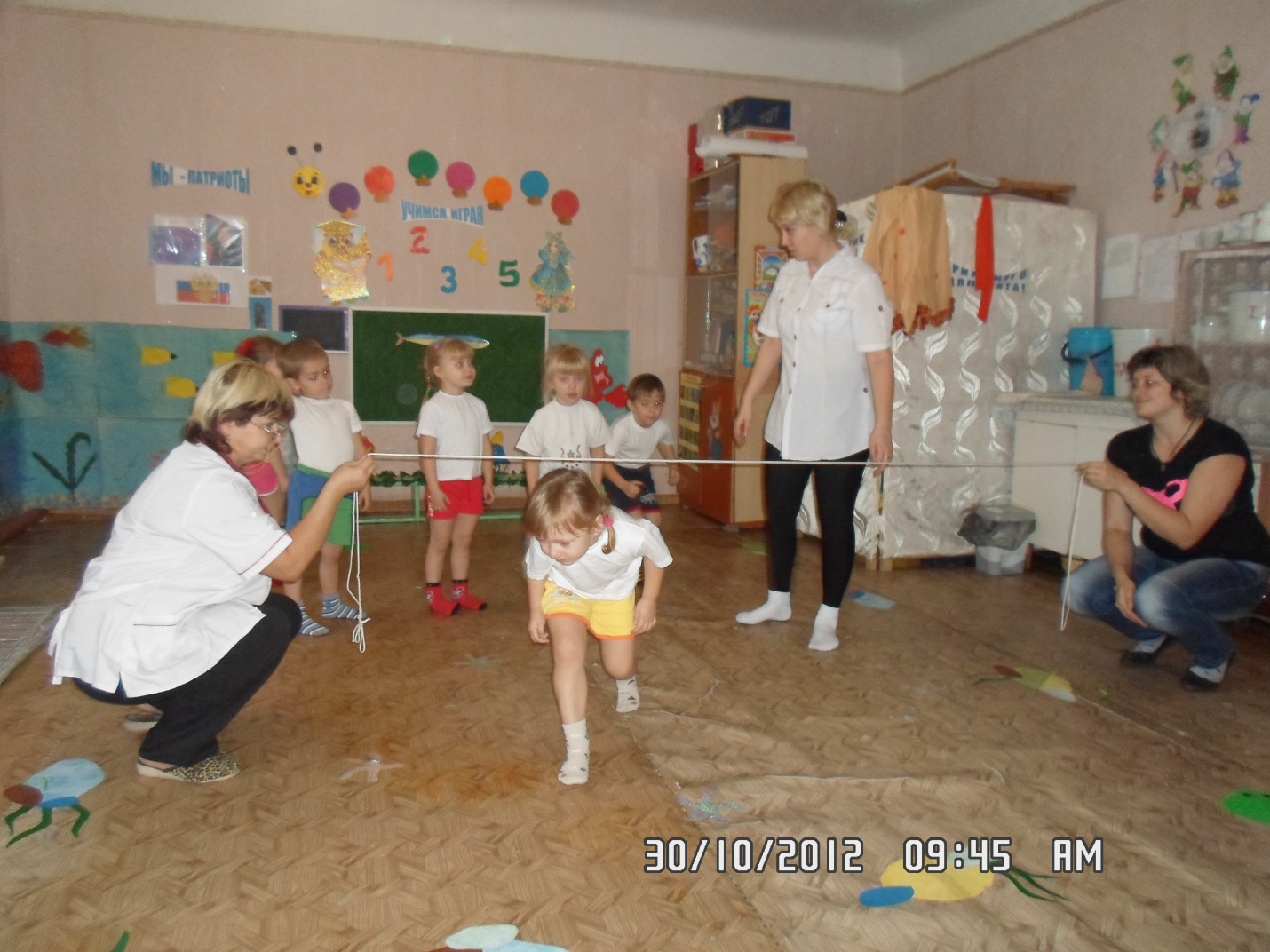 1. Мы водоросли растем в воде морской, тянемся мы дружно к свету. И.п. – основная стойка. 1 – руки через стороны вверх, подняться на носки; 2 – вернутся в и.П. (повторить 5 – б раз) 2. Море бушует, шумит на просторе. И.п. – основная стойка руки к плечам. 1 – поворот туловища вправо руки в стороны; 2 – в и. П.; 3 – поворот влево, 4 – в и. п. (по 3 -4 раз) 3. Ракушка просыпается – створки открываются. И.п. – основная стойка руки за спиной. 1 – сесть колени обхватить руками голову опустить; 2 – вернуться в и. п. (повторить 5 – раз) 4. А в море высокая ходит волна, Вверх до небес вниз до дна И.п. – основная стойка руки с кораллами вверх, l – наклон вперед кораллы положить на пол; 2 – в и.П.; 3 – кораллы поднять вверх 4 – в и.П. (повторить 5 – б раз) 5. А морские коньки 
Резвы и легки. 
Не угонишься за ними 
До того они ловки.И.п. основная стойка, руки на поясе, кораллы на полу. Прыжки вокруг кораллов, остановиться покатать один коралл правой ногой, другой коралл левой ногой (повторить 3 – 4 раз) 6. Дыхательное упражнение6. Дыхательное упражнение